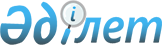 О дополнительных мерах по социальной защите граждан в сфере занятости населения в 2009 году
					
			Утративший силу
			
			
		
					Постановление акимата Качирского района Павлодарской области от 18 мая 2009 года N 144/4. Зарегистрировано Управлением юстиции Качирского района Павлодарской области 27 мая 2009 года за N 12-8-70. Утратило силу - постановлением акимата Качирского района Павлодарской области от 3 июня 2010 года N 168/4      Сноска. Утратило силу постановлением акимата Качирского района Павлодарской области от 03.06.2010 N 168/4.

      В соответствии с подпунктами 13, 14 пункта 1 статьи 31 Закона Республики Казахстан от 23 января 2001 года "О местном государственном управлении и самоуправлении в Республике Казахстан",пунктом 2 статьи 5, подпунктом 6 статьи 7 Закона Республики Казахстан от 23 января 2001 года "О занятости населения" в целях социальной защиты и содействия занятости безработных из социально незащищенных категорий населения акимат района ПОСТАНОВЛЯЕТ:



      1. Утвердить дополнительный перечень лиц, относящихся к целевым группам населения:

      лица, имеющие ограничения по справкам Врачебно-Консультативной Комиссии;

      безработные из малообеспеченных семей, не имеющих ни одного работающего члена семьи.



      2. Утвердить размер оплаты двухмесячной стажировки в организациях и на предприятиях студентам и учащимся государственного учреждения "Профессиональный лицей N 11 Качирского района", профессиональных лицеев, колледжей г. Павлодара согласно приложению.

      Стажировка осуществляется по направлению государственного учреждения "Отдел занятости и социальных программ Качирского района", оплата производится по программе 002.102 "Программа занятости. Дополнительные меры по социальной защите граждан в сфере занятости населения".



      3. Отменить постановление акимата Качирского района от 29 апреля 2008 года N 137/4 "О дополнительных мерах по социальной защите граждан в сфере занятости населения в 2008 году".



      4. Настоящее постановление вводится в действие по истечении десяти календарных дней после дня его первого официального опубликования.



      5. Контроль за исполнением настоящего постановления возложить на заместителя акима района Марданову А. К.      Аким района                                Б. Бакауов

Приложение      

к постановлению акимата

Качирского района    

от 18 мая 2009 года N 144/4 Размер оплаты двухмесячной стажировки в организациях

и на предприятиях студентам и учащимся государственного

учреждения "Профессиональный лицей N 11 Качирского

района", профессиональных лицеев, колледжей

г. Павлодара
					© 2012. РГП на ПХВ «Институт законодательства и правовой информации Республики Казахстан» Министерства юстиции Республики Казахстан
				N

п/пНаименование

профессииКоличествоРазмер оплаты1Тракторист-машинист1550 % от минимальной заработной платы, установленной законодательством РК2Сварщик1050 % от минимальной заработной платы, установленной законодательством РК3Каменщик1550 % от минимальной заработной платы,установленной законодательством РК4Штукатурщик2050 % от минимальной заработной платы, установленной законодательством РКИтого:60